ПРОЕКТ                                                                                                                         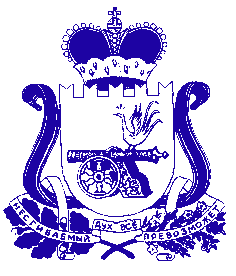 СОВЕТ ДЕПУТАТОВ ЛЕХМИНСКОГО СЕЛЬСКОГО ПОСЕЛЕНИЯХОЛМ-ЖИРКОВСКОГО РАЙОНА СМОЛЕНСКОЙ  ОБЛАСТИ                                                                                                        Р Е Ш Е Н И Еот _____.2024 года                                №  ___ 	В соответствии со статьями 39.7,  65 Земельного кодекса Российской Федерации, Постановлением Правительства Российской Федерации от 16.07.2009  №582  «Об основных принципах определения  арендной платы  при аренде земельных участков, находящихся в государственной и муниципальной собственности, и о  Правилах определения размера  арендной платы, также порядка, условий и сроков внесения арендной платы за земли, находящиеся  в собственности Российской Федерации», Уставом Лехминского сельского поселения Холм-Жирковского района  Смоленской области, Совет депутатов Лехминского сельского поселения Холм-Жирковского района Смоленской области          Р Е Ш И Л :         1. Установить размеры ставок арендной платы за земельные участки, находящиеся  в  муниципальной собственности Лехминского сельского поселения Холм-Жирковского района Смоленской области, по   видам    разрешенного использования  земель  и  категориям арендаторов, предоставленные в аренду без проведения торгов (в % от кадастровой стоимости)  согласно приложению.2. В целях создания благоприятных условий  инвестиционной и предпринимательской деятельности   при расчете  арендной платы за земельные участки применять понижающие коэффициенты:0,5 - за земельные участки, предоставленные на срок менее одного года для проведения проектно-изыскательских работ;0,6 - за земельные участки, предоставленные в целях производства строительных работ  (кроме жилищного и дачного строительства);0,5 - за земельные участки, предоставляемые для сельскохозяйственного производства для арендаторов, арендуемые указанные земельные участки более 200 га. 3. Признать утратившим силу решение Совета депутатов Лехминского сельского поселения Холм-Жирковского района Смоленской области от 19.05.2022г. № 13 «О ставках  арендной  платы  за  земельные участки, находящиеся в государственной собственности, по видам разрешенного использования земель и категориям арендаторов на территории Лехминского сельского поселения Холм-Жирковского района Смоленской   области».4. Настоящее решение подлежит официальному обнародованию и вступает в силу с 01.01.2024 года.Глава муниципального образованияЛехминского сельского поселения Холм-Жирковского района Смоленской области                                                                          Н.В. Борисова                                                                    Приложение к решению  Совета депутатовЛехминского сельского поселенияХолм-Жирковского района Смоленской области от _____.2024 № __Размеры ставок арендной платы по видам разрешенного использования и категориям арендаторов за земельные участки, находящиеся в муниципальной собственности Лехминского сельского поселения Холм-Жирковского района Смоленской области, предоставленные в аренду без проведения торговО ставках  арендной  платы  за  земельные участки, находящиеся  в  муниципальной собственности Лехминского сельского поселения Холм-Жирковского района Смоленской области, по   видам    разрешенного использования  земель  и  категориям арендаторов, предоставленные в аренду без проведения торгов№п/пВид  деятельности% от кадастровой стоимости1.Земельные участки, предоставленные  для ведения личного подсобного хозяйства, садоводства и огородничества.0,52.Земельные участки, отнесенные в составе зон сельскохозяйственного использования в землях городского и сельских поселений и предоставленные для сельскохозяйственного производства. 0,53.Земельные участки, предоставленные для индивидуального жилищного строительства.1,04.Земельные участки, предоставленные для размещения административных и офисных зданий объектов образования, науки, здравоохранения и социального обеспечения, физической культуры и спорта, искусства  и  религии.1,55.Земельные участки, предоставленные для размещения гаражей, автостоянок и объектов автосервиса: - юридическим лицам  - физическим лицам- гражданам в целях осуществления предпринимательской деятельности без образования юридического лица.1,50,71,06.Земельные участки, предоставленные для размещения и содержания посадочно-взлетных полос. 0,177.Земельные участки, предоставленные под объекты коммунального хозяйства (котельные, артскважины).1,58.Земельные участки, предоставленные под объекты транспорта и связи.139.Земельные участки, предоставленные муниципальным предприятиям, оказывающим услуги по тарифам, утверждаемым районными (городскими, поселковыми) советами.0,310.Земельные участки, предоставленные для проведения биотехнических работ по полувольному содержанию животных.1011.Земельные участки, предоставленные для воспроизводства рыбы и водных биоресурсов, разведение свиней.7,512.Земельные участки, предоставленные для декоративного садоводства и овощеводства.2013.Земельные участки, предоставленные для сельскохозяйственного производства, находящиеся за чертой населенных пунктов.0,314Земельные участки, предоставляемые для сельскохозяйственного производства для арендаторов, арендующих указанные земельные участки площадью более 100 га0,115ПРОЧИЕ2